Внеклассное мероприятиеТема: «Путешествие в страну Законию»ПриложенияРис.1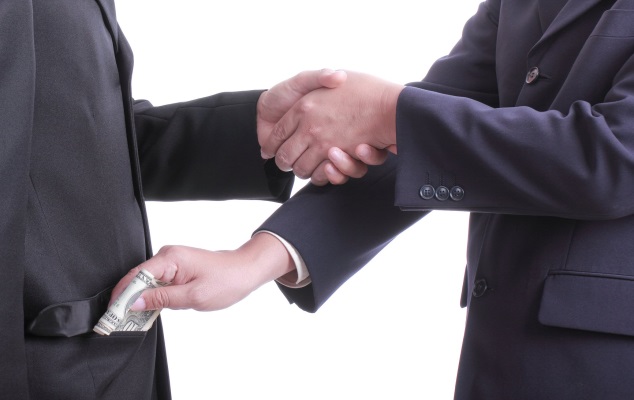 Рис.2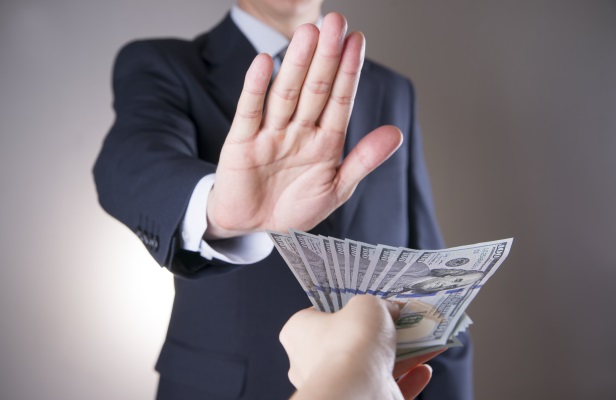 РЕБУС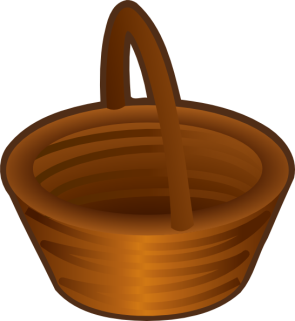 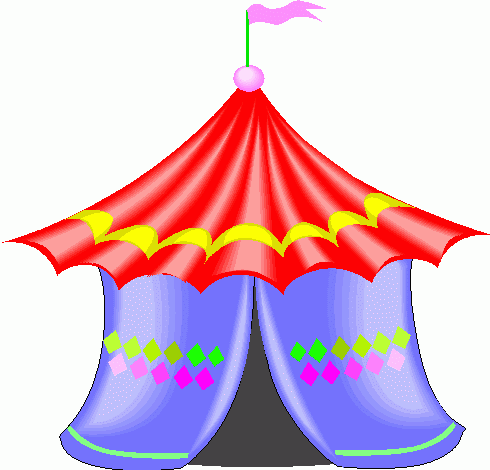 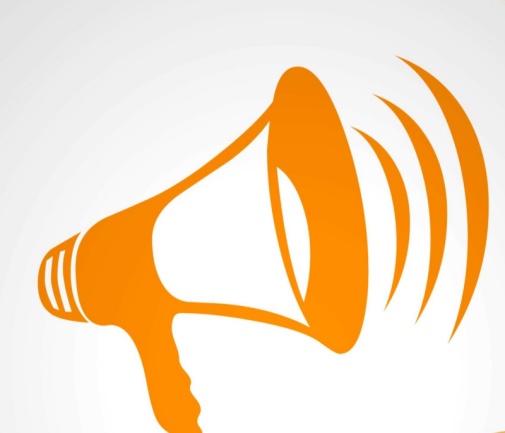 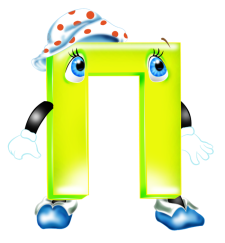 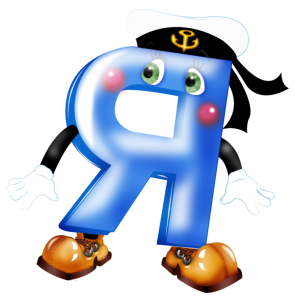 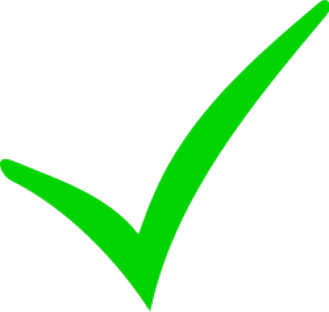 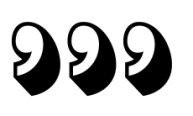 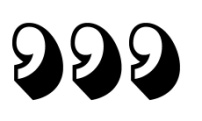 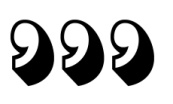 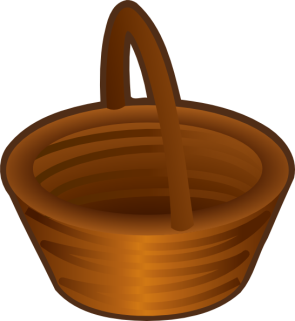 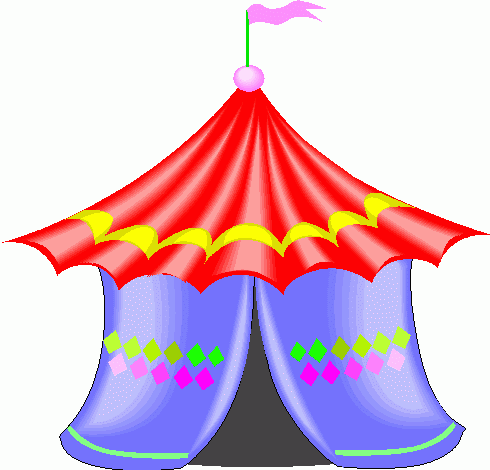 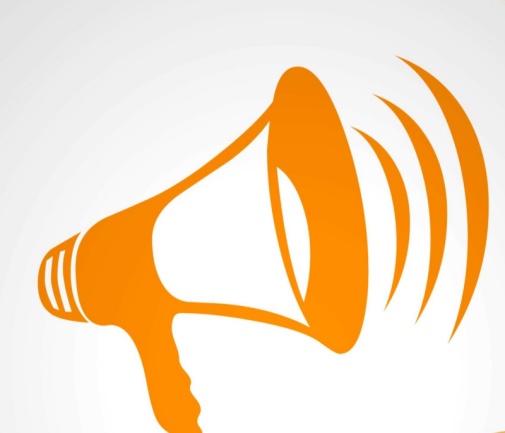 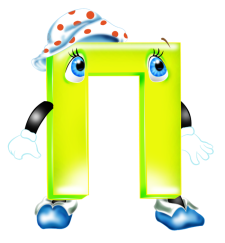 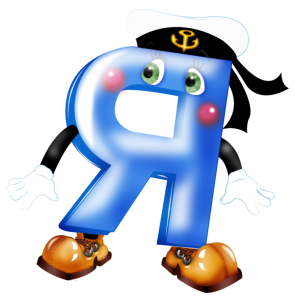 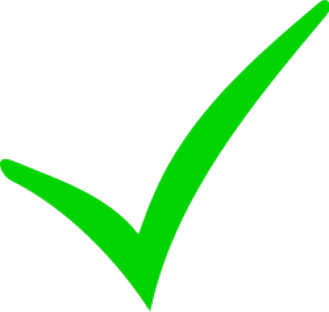 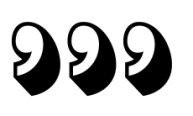 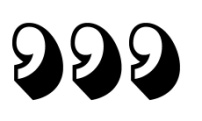 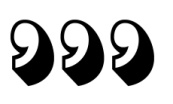 ПЛАКАТ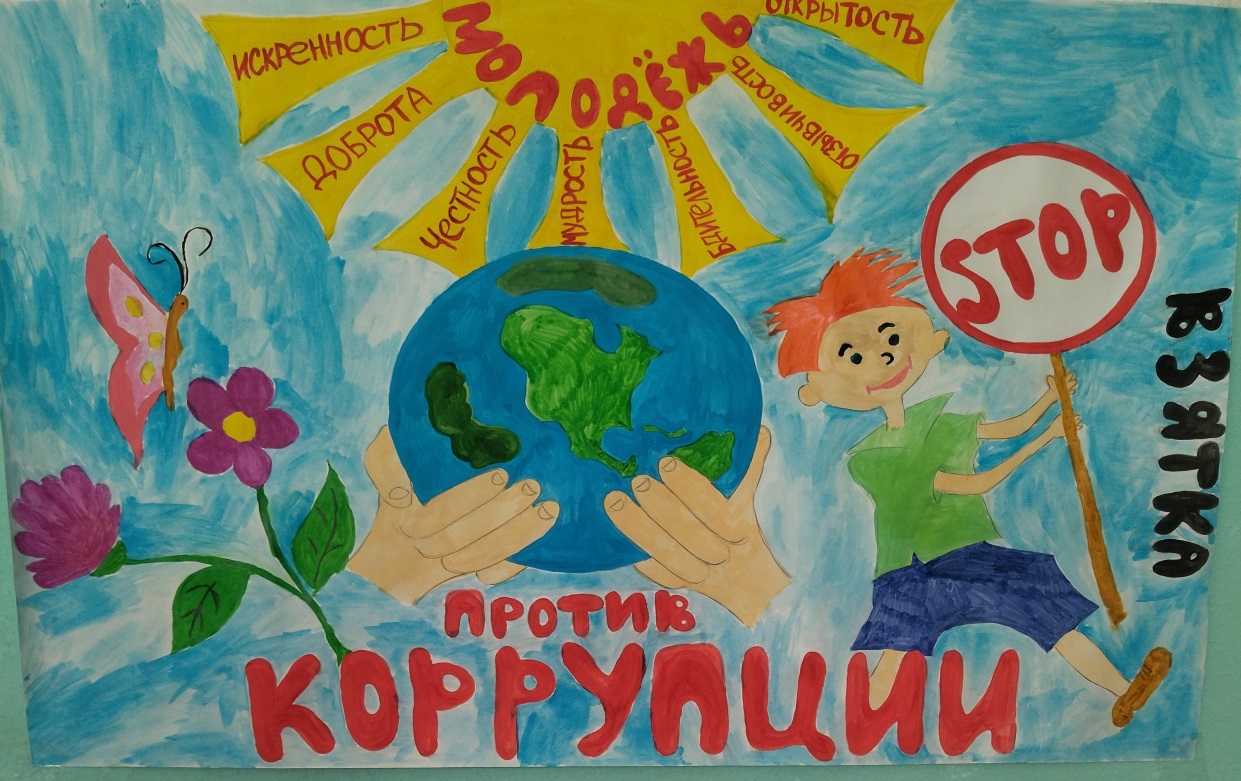 Солнце и лучики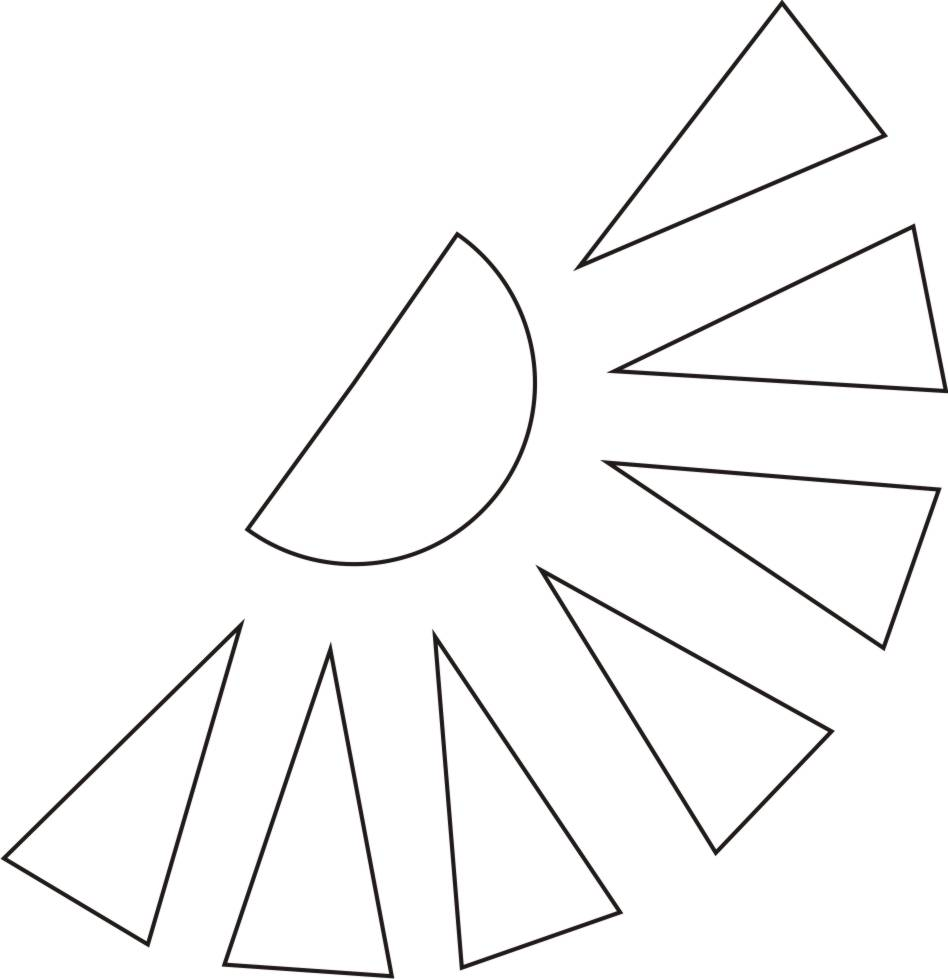 Табличка «ЗАКОН»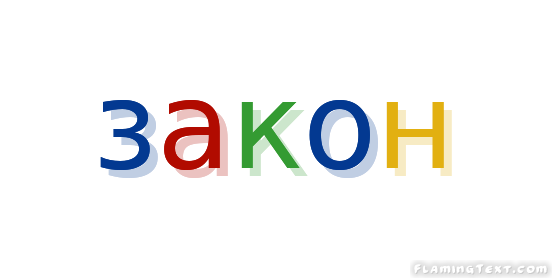 